Приложение 1Открытый урок - Путешествие в АлфеюУрок - путешествие по психологии в 1-х классах.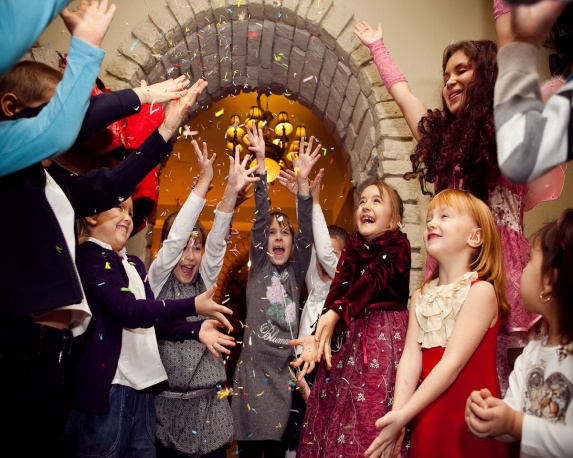 Данное открытое занятие способствует благоприятному прохождению адаптационного периода младших школьников в начальном звене, развитию эмоционально - волевой сферы, эмпатии обучающихся 1-х классов.Цель: Способствовать благоприятному прохождению адаптационного периода младших школьников при переходе из детского дошкольного учреждения в школу, развитие эмоционально - волевой сферы, эмпатии  обучающихся 1-х классов.Задачи игры:Развитие коммуникативных навыков и социально-психологических свойств личности. Сформировать стремление к совместной деятельности с одноклассниками, представления о зависимости результата общей работы от распределения обязанностей. Познакомить учащихся с основными эмоциями. Помочь учащимся реагировать на негативные эмоции и заменять их позитивными. Изучение выражения эмоционального состояния в мимике и пантомимике. Развитие способности выражать эмоции вербально и не вербально. Научить понимать своё эмоциональное состояние и других. Обучить управлению своим эмоциональным состоянием и поведением. снятие психоэмоционального и физического напряжения и восстановление сил, обучение приемам саморегуляции  через арт-терапевтические средства; сформировать навыки рефлексии, умения анализировать чувства; формировать навыки взаимодействия со сверстниками;Оборудование: блестки, магнитофон, цветные ладошки, разноцветные «домики», диплом, бумага А4, карандаши, карточки (2 шт.) «Я» и «МЫ», рюкзак и школьные принадлежности (резинка, карандаш, ручка, тетрадь, книга), ватман, контуры цветов по количеству детей.В ходе игры детям, вместе с учителем предлагается совершить путешествие в волшебную школу Алфею, в которой ребятам предложат побывать на увлекательных занятиях. Предполагается, что в ходе выполнения коллективных заданий у детей будет формироваться способность конструктивного взаимодействия с членами группы по достижению общей цели.Продолжительность мероприятия – 120 минут.Возраст участников - семь, восемь лет (первые классы).Подробный сценарий игры с указанием задач каждого этапа.А какие вы уже знаете школьные правила?Учитель входит - надо встать, а если сесть позволит - сядь. На уроках не болтай, как заморский попугай. Ответить хочешь - не шуми, а только руку подними. Парта – это не кровать и нельзя на ней лежать. Ты сиди за партой стройно и веди себя достойно.“Ты скажешь человеку 
Здравствуй!
Улыбнется он в ответ
И, наверно,
Не пойдет в аптеку
И здоровый будет много лет”.“Слова “До свидания”, “Спасибо”, “Простите”,
Щедро дарите
Дарите прохожим,
Друзьям и знакомым,
В троллейбусе, в парке,
И в школе, и дома
Слова эти очень важны,
Они человеку, как воздух нужны.
Без них невозможно на свете прожить,
Слова эти нужно с улыбкой дарить”.